Identificación del material AICLETABLA DE PROGRAMACIÓN AICLEESTACIONES DE NUESTRA “HEALTHY GYMKANA”A. PruebasMÍMICA - Historia-Geografía - Soportal edificio IlipaA varios alumnos del grupo se le da una ficha donde se muestra una acción recolectora de algún alimento que se comía en la atiguedad (*) y tendrán que representárselo SIN HABLAR al resto del grupo(*) = Recoger olivas, arar la tierra, hacer pan, recoger la uva, TABÚ - Inglés - Muro de las nubesA un alumno del grupo se le dará un alimento saludable (*) y tendrá que explicárselo en inglés al resto del grupo(*) = Manzana, plátano, naranja, leche, pescado, garbanzos, lentejas, ------------MANZANA PORTERÍA - Tecnología - Portería en la pista central Un alumno del grupo deberá comerse una manzana colgada por cuerdas de una portería, sin usar las manos. Los compañeros podrán ayudarle a que se la coma sin usar ellos los brazos tampoco.(Prueba de Tecnología por las “fuerzas-materiales a usar”. etc)(Cristina estaría en esta prueba, y Juan Antonio coordinando la Gymkana)PASA PALABRA - Física y Química - Soportal del San GregorioJuego Pasapalabra con alimentos malos → bebidas energéticas, sedentarismo, colesterol, aceite de palma, azúcares…MURAL - Biología y Geología - Pista de baloncestoElaboración de un mural gráfico mostrando los beneficios y perjuicios de una alimentación. (animales y plantas) (1º y 2º ESO) y de órganos implicados en inglés (3ºESO). El mural de ambos días se colgarán en los pasillos para tenerlos siempre presentes.HIGIENE POSTURAL - Educación física - Pista de fútbol Actividad colaborativa en la que los alumnos tendrán que transportar materiales (por ejemplo conos) de una zona a otra sin que estos se les caigan (individualmente, en parejas, en grupo…) y rellenar en una pizarra el vocabulario referido a la higiene postural en inglés. 7. ELABORACIÓN DE UN PLATO FINAL - Pista de fútbolPara comenzar, cada profesor estará asociado a una prueba, y ésta con un número. Luego iremos todos a la prueba final Los platos finales deben cumplir estas condiciones: DESAYUNO: Frutas 40%, Carbohidratos 40%, Proteínas 20%.ALMUERZO:  Frutas o Vegetales 40%, Carbohidratos 40%, Proteínas 20%.CENA:  Vegetales 50%, Proteínas 30%, Carbohidratos 10%.B. Distribución del alumnado participante: Se distribuye al alumnado en círculo. Se les pinta en la mano (para que no se cambien las cartulinas) un número del uno al 6, que será el número de prueba por la que comiencen. Y seguirán el sentido de la numeración. Pasando del 6 al 1, del 1 al 2, y así sucesivamente. (opción B: Sellos)El profesor asociado a la prueba (con un número) se llevará a su grupo (con ese número) para que inicien la gymkana desde ahí. Éste le dará un mapa o una lista con la situación en el instituto del resto de las pruebas. C. Tiempo por pruebaCada profesor responsable de la prueba deberá cronometrar 5-7 minutos para la elaboración de la misma. La explicación deberá ser la más breve y concisa posible. Una vez pasado este tiempo, se valorarán los conocimientos, esfuerzo invertido etc., y le dará al grupo participante, de una a varias cartulinas para la prueba final. D. Sistema de puntuación.Mal: 1 alimento no saludable Regular: 1 alimento saludable y 1 saludableBien: 2 alimentos saludablesDistribución de tipos de alimento por postas:POSTA 1 (Historia-Geografía): FrutasPOSTA 2 (Inglés): Verdura-LegumbresPOSTA 3 (Tecnología): Pescado-CarnePOSTA 4 (Física y química):  Agua + bebidas malasPOSTA 5 (Biología): LácteosPOSTA 6 (Educación Física): PastaANEXO I MATERIAL RECORTABLE Y REUTILIZABLE: Cartulinas para completar los platos finalesTÍTULO Healthy GymkanaNIVEL LINGÜÍSTICO SEGÚN MCERA.2 – B.1IDIOMAInglés - FrancésAREA / MATERIAInglés, Biología-Geología, Educación Física, Geografía-Historia, Tecnología, Física-Química, FrancésNÚCLEO TEMÁTICO1º ESO:Biología – Geología: Bloque 1. Habilidades, destrezas y estrategias. Metodología científica.Educación Física:Bloque 1. Salud y calidad de vida.Bloque 2. Condición física y motriz.Bloque 4. Expresión corporal.Geografía e Historia
2ºESO:Educación Física:Bloque 1. Salud y calidad de vida.Bloque 2. Condición física y motriz.Bloque 4. Expresión corporal.Bloque 5. Actividades físicas en el media natural.Física y Química:Bloque 1. La actividad científicaBloque 2. La materiaBloque 3. Los cambiosTécnología:Bloque 3: Materiales de uso técnico.	Bloque 4: Estructuras y mecanismos. Máquinas y sistemasGeografía e Historia3º ESO:Biología – Geología:Bloque 2. Las personas y la salud. Promoción de la salud.Educación Física:Bloque 1. Salud y calidad de vida.Bloque 2. Condición física y motriz.Bloque 4. Expresión corporal.Bloque 5. Actividades físicas en el media natural.Física y Química:Bloque 1. La actividad científicaBloque 2. La materiaBloque 3. Los cambiosTécnología:Bloque 3: Materiales de uso técnico.Bloque 4: Estructuras y mecanismos. Máquinas y sistemas.GUIÓN TEMÁTICO1º ESO -Biología – GeologíaLa metodología científica. Características básicas. La experimentación en Biología y Geología: obtención y selección de información a partir de la selección y recogida de muestras del medio natural.Educación Física
Características de las actividades físicas saludables. La alimentación y la salud. Fomento y práctica de fundamentos de higiene postural. Fomento de actitudes y estilos de vida sanos y activos relacionados con el ocio y la vida cotidiana.
Juegos para la mejora de las capacidades físicas básicas y motrices.
El cuerpo expresivo: la postura, el gesto y el movimiento como medio de expresión. Juegos de expresión corporal: presentación, desinhibición, imitación, etc.
InglésVocabulario. Estructura de frases y preguntas. 2ºESO -Física y Química.El método científico y sus etapas. Medidas de magnitudes. El trabajo en el laboratorio. Proyecto de investigación.Propiedades de la materia. Estados de agregación. Cambios de estado. Sustancias puras y mezclas. Mezclas de especial interés: disoluciones acuosas y coloides. Métodos de separación de mezclas.Cambios físicos y cambios químicos. La reacción química. La química en la sociedad.3ºESO -Biología – GeologíaNutrición, alimentación y salud. Los nutrientes, los alimentos y hábitos alimenticios saludables. Trastornos de la conducta alimentaria. La dieta mediterránea. La función de nutrición. Anatomía y fisiología de los aparatos digestivo, respiratorio, circulatorio y excretor. Alteraciones más frecuentes, enfermedades asociadas, prevención de las mismas y hábitos de vida saludables.Física y Química.El método científico y sus etapas. Medidas de magnitudes. El trabajo en el laboratorio. Proyecto de investigación.Elementos  y  compuestos  de  especial  interés con aplicaciones Industriales y biomédicas. Formulación y nomenclatura de compuestos binarios (como la sal común) siguiendo las normas IUPAC.La reacción química. La química en la sociedadEducación Física:
Incorporación de actividades físicas saludables a la vida cotidiana. Fomento y práctica de la higiene y los hábitos de vida saludables. Toma de conciencia de los hábitos perjudiciales para la salud y la calidad de vida: tabaco, alcohol, drogas, sedentarismo, etc. Capacidades físicas y motrices en las diferentes actividades físicas y artístico-expresivas.
El cuerpo expresivo: la postura, el gesto y el movimiento como medio de expresión corporal. Juegos de expresión corporal: presentación, desinhibición, imitación, etc. Aceptación de las diferencias individuales y respeto ante la expresión de las demás personas.
Juegos de pistas y orientación.
La alimentación, la actividad física y la salud. Toma de conciencia de los hábitos perjudiciales para la salud y la calidad de vida: tabaco, alcohol, drogas, sedentarismo, etc.Las capacidades físicas y motrices en las diferentes actividades físicas y artísticas expresivas.El cuerpo expresivo: la postura, el gesto y el movimiento como medio de expresión corporal. Juegos de expresión corporal: presentación, desinhibición, imitación, etc. Disposición favorable a la participación en las actividades de expresión corporal.Respeto al entorno como lugar común para la realización de actividades físicas, y la necesidad de conservarlo.TecnologíaMateriales de uso técnico. Clasificación, propiedades y aplicaciones. Técnicas de trabajo en el taller.Repercusiones medioambientales.Analizar y describir los esfuerzos los que está sometida una estructura. Prototipos. Identificar los distintos a los que está sometida una estructura.FORMATOMaterial didáctico en formato fotocopiable y reutilizableCORRESPONDENCIA CURRICULAR1º ESO, 2º ESO y 3ºESOAUTORÍADepartamento bilingüe del IES Ilipa Magna:Jefa de departamento: Silvia QuiñonesColaboradores: Elena Castro, Juan Antonio Fernández Cubero, Mónica Fernández Navío, Cristina Gómez del Rey, Lucía Molina y Rocío Tejera.TEMPORALIZACIÓN APROXIMADA7 sesiones de elaboración: Durante las reuniones de departamento. 6 sesiones de puesta en práctica: 1ª 1º ESO A y B a 4ª hora del miércoles 10 de marzo2ª 1º ESO C y D a 5ª hora del miércoles 10 de marzo3ª 1º ESO E a 6ª hora del miércoles 10 de marzo4ª 2º ESO A, B y C a 4ª hora del jueves 11 de marzo5ª 2º ESO D, y 3º ESO A y B a 5ª hora del jueves 11 de marzo6ª 2º ESO E, y 3º ESO C y D  a 6ª hora del jueves 11 de marzoCOMPETENCIAS Competencia en comunicación lingïíísticaUtiliza vocabulario adecuadoFomento del uso de la segunda lenguaInterpretar información de carácter científicoCompetencia matemática y competencias básicas en ciencia y tecnologíaUtiliza vocabulario científicoInterpreta la información de carácter científicoArgumenta sobre problemas relacionados con la saludDescubre factores que determinan la salud y la enfermedadValora la importancia de los estilos de vida saludablesIdentifica hábitos saludables como métodos de prevención de enfermedadesCompetencia digitalSelecciona información de carácter científicoTrabajo de actividades y materiales subidos a la plataforma virtual (Google Classroom)Aprender a aprenderFormarse opinión propia sobre problemas relacionados con la saludCompetencias sociales y cívicasComunicación sobre hábitos saludablesTrabajo en grupoSentido de la iniciativa y espíritu emprendedorLiderazgo dentro del grupo, alternándose en las diferentes pruebasConciencia y expresiones culturalesArgumentar sobre enfermedades asociadas a la mala alimentaciónPrevención de enfermedadesConocimiento de la dieta mediterráneaOBSERVACIONESGymkana didáctica integradora e interdisciplinar para terminar el trimestre, integrando todos los conocimientos adquiridos a lo largo del mismo. Así como culminar la tarea integrada propuesta por el centro sobre “Hábitos saludables”OBJETIVOSIdentificar los hábitos saludables como método de prevención de enfermedades Promoción de la actividad física para el desarrollo de la competencia motriz, de los hábitos de vida saludable. Utilización responsable del tiempo libre y del ocio y el fomento de la dieta equilibrada y de la alimentación saludable para el bienestar individual y colectivo, incluyendo conceptos relativos a la educación para el consumo y la salud laboral.CONTENIDOS DE CURSO / CICLOContenidos comunes sobre el método científicoLa nutrición como función vitalFactores que determinan la salud Petición y ofrecimiento de ayuda, información, indicaciones, permiso, opiniones y puntos de vista, consejo, advertencias.Expresión de hábitos.TEMAMetodología inductivaTrabajo científicoRespeto hacia los materiales utilizadosUso el lenguaje científico a la hora de expresarseIdentificación de errores en su alimentaciónConciencia de hábitos saludables a largo plazoCoeducaciónUso de herramientas saludablesQuímica y alimentaciónInteracción grupalActividad físicaHabilidades socialesMODELOS DISCURSIVOSEscuchar a los profesores encargados de la actividadExpresar opiniones con educación a la hora de demostrar los conocimientos adquiridosRelacionar los contenidos de varias asignaturas entre sí.Cooperación en gran grupoIdentificar la información esencial y algunos de los detalles más relevantes en textos orales breves y bien estructurados, transmitidos de viva voz o por medios técnicos y articulados a velocidad lenta, en un registro, informal o neutro, y que versen sobre asuntos cotidianos en situaciones habituales.Redactar textos breves en soporte papel y digital.Expresar el mensaje con suficiente claridad ajustándose a los modelos y fórmulas de cada tipo de texto. TAREASTraducción al inglés de la introducción al juego. Elaboración de cartulinas con nombres de alimentos para el “Tabú”.Elaboración de un rosco al estilo “pasa-palabra” con alimentos y ejercicios saludables.Elaboración de tarjetas para el juego de mímica.Preparación de un mural expositivoElaboración de maquetas con forma de plato para el juego finalElaboración de cartulinas con los alimentos clave para la elaboración de los platosCompra de frutasElaboración de una tabla sobre higiene posturalDecoración de huevosCONTENIDOS LINGUISTICOSFunciones: Expresión de la modalidad: factualidad (declarative sentences), capacidad/posibilidad (can, be able to), posibilidad/ probabilidad (may, might, perhaps), obligación (must, need to, have (got) to, imperative), necesidad (must, need, have (got) to), prohibición (mustn't), permiso (can, could, may, shall, allow), consejo (should), intención (be going to).Expresión de la existencia (e. g. There is/There are, There was/ There were, there will be/ there has been), la entidad (Countable/Uncountable nouns, collective, compound nouns, personal/object/Interrogative pronouns, indefinite, reflexive/ emphatic, relative), determiners, la cualidad (e. g. good at drawing, friendly, boring /rather tired), la posesión: Saxon genitive, have got.  Expresión de la cantidad: Singular/plural, cardinal and ordinal numerals, quantity (all (the), most, both, none), possessive adjectives, a/an/the/some/any/many/a lot, most, both, a little, how much/ how many, el grado: adverbs of degree, (e.g. very, really ). Vocabulario: - "Give a clue" - Imitate the process...- What popular food did ancient civilizations make with wheat? (Bread)- What food did the Romans and the Greeks deal with around the Mediterranean sea? (Olive oil)- What drink could the Romns and the Greeks obtain from  grapes? (Wine) (1º-2º de ESO)Balanced posture, backpack, vertebral column, vertebrae. To look after our back…: Avoid holding the same position for too long, Sit properly, Walk correctly, Sleep on our back, Raise and lower our body with a straight back and distributing our weigth on both legs.(3º de ESO)Our vertebral column = 7 cervical vertebrae, 12 thoracic vertebrae, 5 lumbar vertebrae, 5 sacral vertebrae and 4 coccygeal bones. Support muscles = psoas, hamstrings, abdominal, parapisnal, buttocks and pyramidal muscles.POSTA FINAL:Alimentos: Apple, orange, letuce, milk, bread, cucumber, grapes, banana, meat, fish, chips, potatoes, cereals, chocolate, Diet, plate.CRITERIOS DE EVALUACION1º ESO (Biología-Geología) 1. Utilizar adecuadamente el vocabulario científico en un contexto adecuado a su nivel. CCL, CMCT, CEC.2. Buscar, seleccionar e interpretar la información de carácter científico y utilizar dicha información para formarse una opinión propia, expresarse adecuadamente y argumentar sobre problemas relacionados con el medio natural y la salud. CCL, CMCT, CD, CAA, CSC, CEC.3º ESO (Biología-Geología) 3. Descubrir a partir del conocimiento del concepto de salud y enfermedad, los factores que los determinan. CMCT, CAA.4. Clasificar las enfermedades y valorar la importancia de los estilos de vida para prevenirlas. CMCT, CSC.6. Identificar hábitos saludables como método de prevención de las enfermedades. CMCT, CSC, CEC.2ºESO (Física y Química).Bloque 1. La actividad científica1.    Reconocer e identificar las características del método científico. CMCT2.   Valorar la investigación científica y su impacto en la industria, especialmente en la alimentaria, así como en el desarrollo de la sociedad. CCL, CSC.Bloque 2. La materia1.  Reconocer las propiedades generales y características de la materia y relacionarlas con su naturaleza y sus aplicaciones. CMCT,CAA2.  Justificar las propiedades de los diferentes estados de agregación de la materia y sus cambios de estado, a través del modelo cinético-molecular. CMCT, CAA.4.  Identificar sistemas materiales como sustancias puras o mezclas y valorar la importancia y las aplicaciones de mezclas de especial interés. CCL, CMCT, CAA.Bloque 3. Los cambios1.   Reconocer la importancia de la química en la obtención de nuevas sustancias y su importancia en la mejora de la calidad de vida de las personas. CAA, CSC3ºESO (Física y Química).Bloque 1. La actividad científica1.       Reconocer e identificar las características del método científico. CMCT2.   Valorar la investigación científica y su impacto en la industria, especialmente en la alimentaria, así como en el desarrollo de la sociedad. CCL, CSC.Bloque 2. La materia10. diferenciar  entre  átomos  y  moléculas,  y  entre  elementos  y  compuestos  en  sustancias  de  uso frecuente y conocido. CCL, CMCT, CSC.11. Formular y nombrar compuestos binarios siguiendo las normas IUPAC. CCL, CMCT, CAA.Bloque 3. Los cambios6. reconocer la importancia de la química en la obtención de nuevas sustancias y su importancia en la mejora de la calidad de vida de las personas. CCL, CAA, CSC.1º—3º ESO Tecnología1. Analizar las propiedades de los materiales utilizados en la construcción de objetos tecnológicos, reconociendo su estructura interna y relacionándola con las propiedades que presentan y las modificaciones que se puedan producir. CMCT, CAA, CCL.2. Manipular y mecanizar materiales convencionales asociando la documentación técnica al proceso de producción de un objeto, respetando sus características y empleando técnicas y herramientas adecuadas con especial atención a las normas de seguridad y salud. SIEP, CSC, CEC.3. Conocer y analizar la clasificación y aplicaciones más importantes de los materiales de uso técnico. CMCT, CAA, CCL.4. Identificar los diferentes materiales con los que están fabricados objetos de uso habitual. CMCT, CAA, CSC, CCL, CEC.1º-3ºESO Educación Física1. Resolver situaciones motrices individuales aplicando los fundamentos técnicos y habilidades específicas, de las actividades físico-deportivas propuestas, en condiciones reales o adaptadas.2. Interpretar y producir acciones motrices con finalidades artístico-expresivas, utilizando técnicas de expresión corporal y otros recursos.5. Desarrollar las capacidades físicas de acuerdo con las posibilidades personales y dentro de los márgenes de la salud, mostrando una actitud de auto exigencia en su esfuerzo.7. Reconocer las posibilidades de las actividades físico-deportivas y artístico-expresivas como formas de inclusión social, facilitando la eliminación de obstáculos a la participación de otras personas independientemente de sus características, colaborando con los demás y aceptando sus aportaciones.Utilizar correctamente el inglés para la elaboración de frasesAdaptar los contenidos aprendidos durante el trimestre para poder llevar a cabo las pruebasConocer los diferentes tipos de alimentos saludables que aporta la dieta mediterráneaRealizar correctamente las diferentes pruebas Iniciativa emprendedoraComprender en una conversación informal en la que participa, descripciones, narraciones, puntos de vista y opiniones sobre asuntos prácticos de la vida diaria y cuando se le habla con claridad, despacio y directamente y si el interlocutor está dispuesto a repetir o reformular lo dicho.Captar los puntos principales y detalles relevantes de indicaciones, anuncios, mensajes y comunicados breves y articulados de manera lenta y clara.Identificar instrucciones de funcionamiento y manejo de aparatos electrónicos o de máquinas, así como instrucciones para la realización de actividades y normas de seguridad.10 %  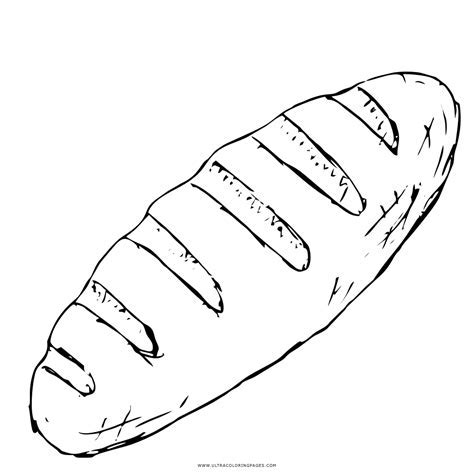 20 %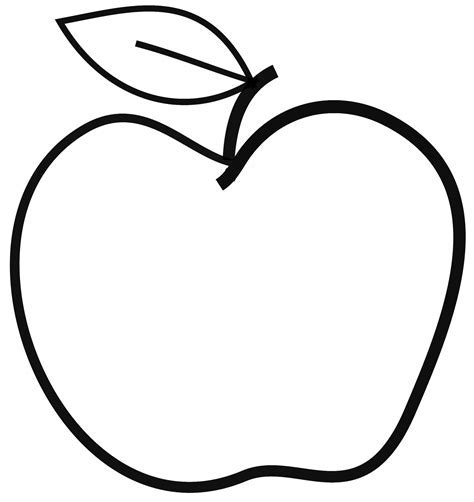 30 %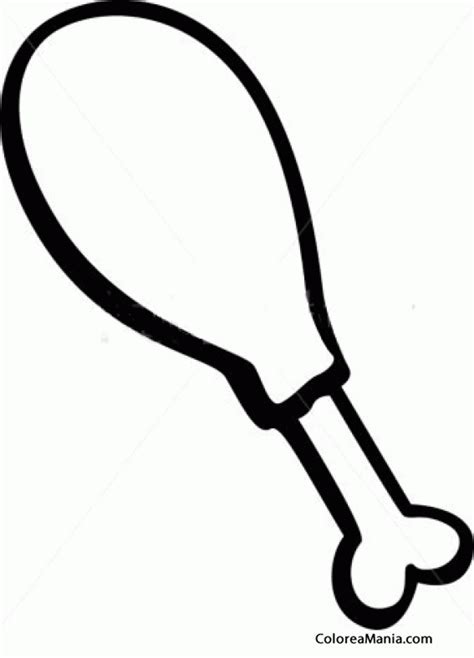 40 %10 %20 % 30 %40 %10 %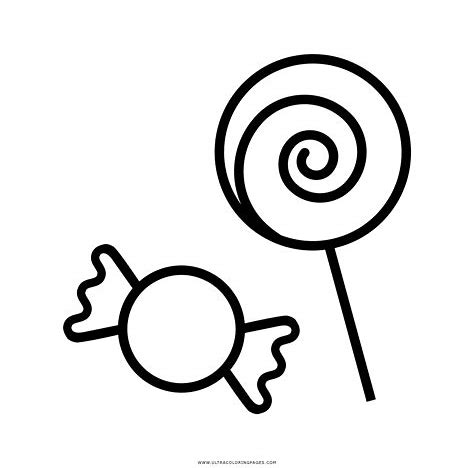 20 %30 % 40 %10 %20 %30 %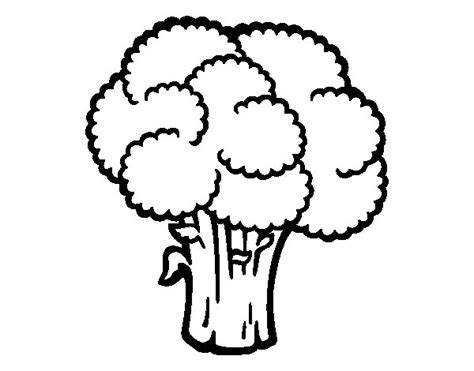 40 %10 %20 %30 %40 %10 %20 %30 %40 %10 %20 %30 %40 %10 %20 %30 %40 %